                                                              Portal de Transparencia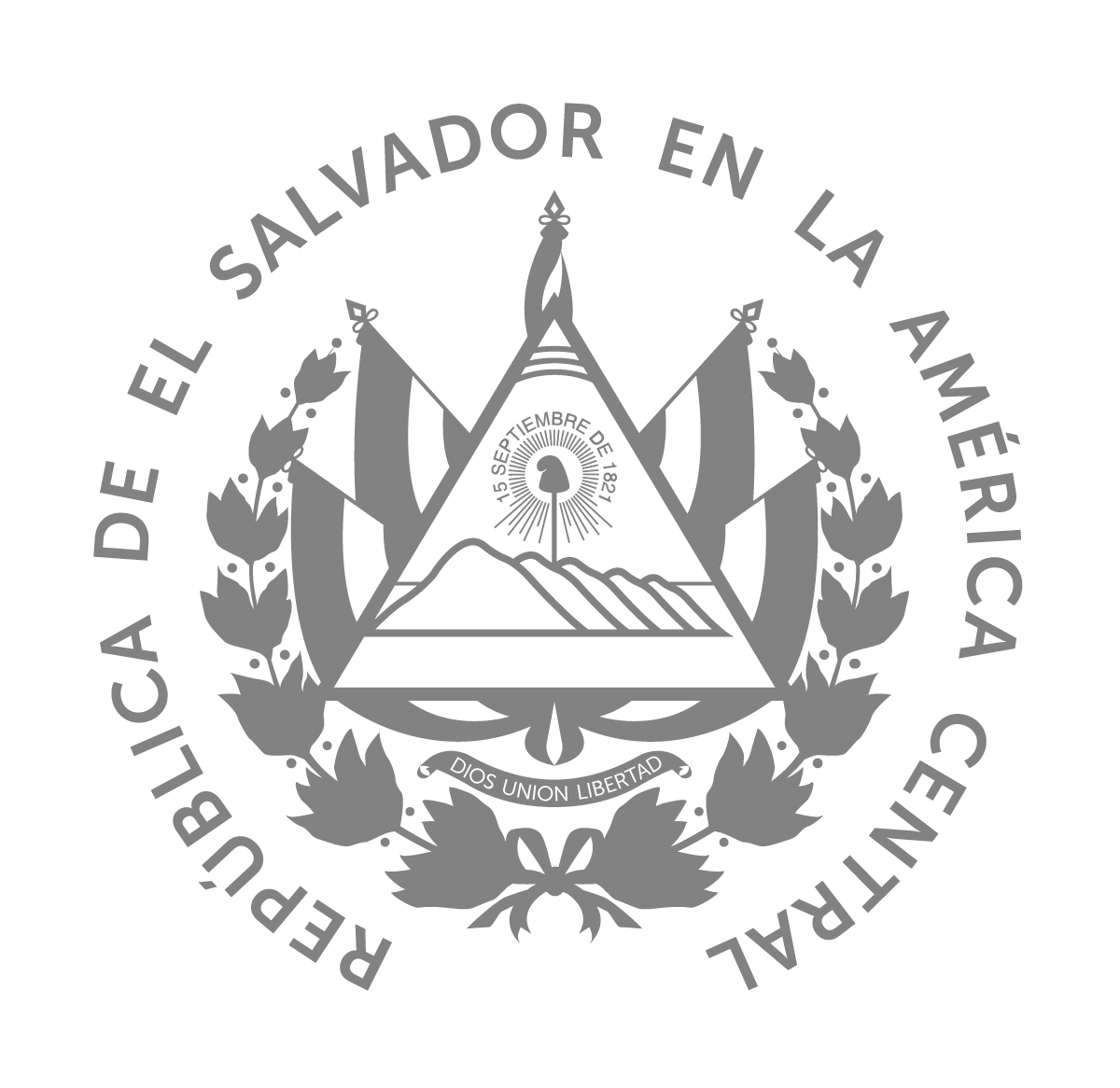 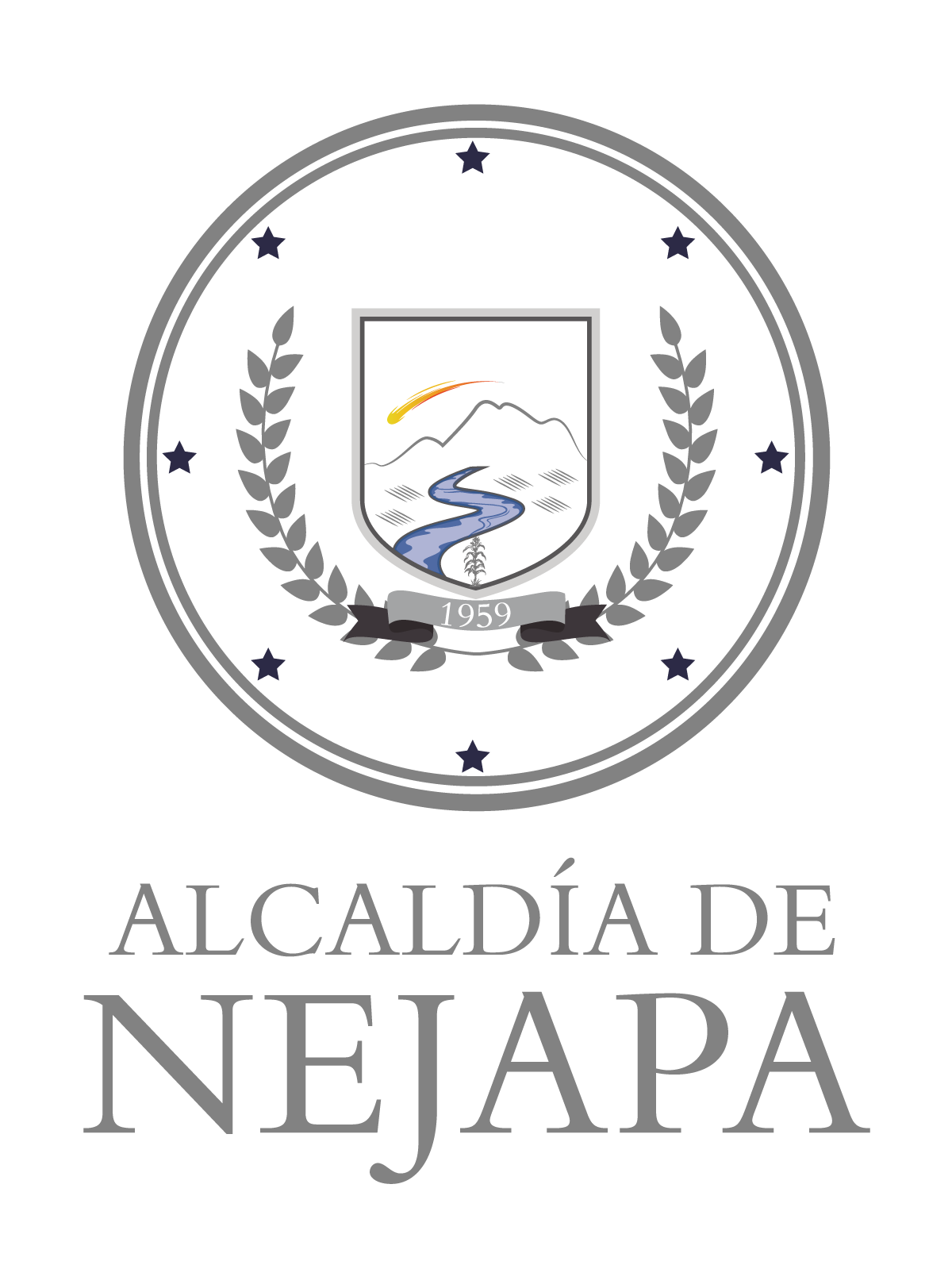                                                                                                    Alcaldía Municipal de NejapaTexto35IDTexto238Cant.CARGOGENEROSalarioLiquidoTipo de Plaza         0101-01    CONCEJO MUNICIPAL11REGIDOR/A PROPIETARIO/AM800Eleccion popular21REGIDOR/A PROPIETARIO/AF800Eleccion popular31REGIDOR/A SUPLENTEF800Eleccion popular41REGIDOR/A SUPLENTEM800Eleccion popular51REGIDOR/A PROPIETARIO/AM800Eleccion popular61REGIDOR/A PROPIETARIO/AF800Eleccion popular71REGIDOR/A SUPLENTEF800Eleccion popular81REGIDOR/A PROPIETARIO/AM800Eleccion popular91REGIDOR/A PROPIETARIO/AF800Eleccion popular101REGIDOR/A PROPIETARIO/AM800Eleccion popular111REGIDOR/A SUPLENTEM800Eleccion popular121REGIDOR/A PROPIETARIO/AM800Eleccion popular         0101-03    DESPACHO MUNICIPAL131Alcalde MunicipalM2,800.00Eleccion popular141ASISTENTE OPERATIVO DEL DESPACHO MUNICIPALF350CONTRATO151Asisitente de alcaldeF450LCAM         0101-04    SMARSA161Vig. Pozo BoneteM310LCAM         0101-05    SINDICATURA171Sindico MunicipalM1,200.00Eleccion popular         0101-06    SECRETARIA MUNICIPAL181Secretario MunicipalM1,100.00COMFIANZA         0101-07    UNIDAD DE GESTION DOCUMENTAL Y ARCHIVO191ENC. GESTION DOCUMENTAL Y ARCHIVOF500LCAM         0101-08    GERENCIA GENERAL201Gerente GeneralM1,150.00CONFIANZA211RecepcionistaF350LCAM         0101-09    AUDITORIA INTERNA221Auditor InternoM900CONFIANZA         0101-10    UNIDAD JURIDICA231mensajeroM400LCAM241Asesor JuridicoF1,100.00LCAM251Auxiliar Juridico M620LCAM261Asesor JuridicoF900LCAM271Asesor JuridicoF900LCAM         0101-11    RELACIONES PUBICAS Y COMUNICACIONES281GERENCIA DE RRPP Y COMUNICACIONESF1,000.00CONFIANZA 291Auxiliar de comunicaciones y relaciones públicasM500LCAM301Auxiliar de comunicaciones y relaciones públicasF400LCAM311Auxiliar de comunicaciones y relaciones públicasM600LCAM         0101-12    UNIDAD CONTRAVENCIONAL321SECRETARIA DE ACTUACIONESF500LCAM331DELEGADA CONTRAVENCIONALF1,000.00LCAM         0101-13    UNIDAD DE ACCESO A LA INFORMACION PUBLICA341OFICIAL DE INFORMACIONF700LCAM         0101-14    GESTION DE COOPERACION351Enc. De Gestion y cop.M600LCAM         0101-15    INFORMATICA361AuxiliarM520LCAM371Encargado de informaticaM750LCAM         0101-16    GERENCIA ADMINISTRATIVA381ENC. DE SUMINISTROSF400LCAM391GERENTE ADMINISTRATIVAF1,000.00CONFIANMZA         0101-17    RECURSOS HUMANOS401Auxiliar de RRHHF600LCAM411Auxiliar de RRHHF600LCAM421ENC. DE SEGURIDAD Y SALUD OCUPACIONALM600LCAM         0102-01    GERENCIA FINANCIERA INSTITUCIONAL431AUXILIAR UFIF350LCAM         0102-02    UNIDAD DE ADMINISTRACION TRIBUTARIA441Jefa UATMF900LCAM451ENCARGADA DE CATASTROF600LCAM461GESTION Y RECUPERACION DE MORAM350LCAM471Auxiliar UATMM425LCAM481Auxiliar UATMM350LCAM491TECNICO EN CUENTAS CORRIENTESF350LCAM501TECNICO EN CUENTAS CORRIENTESM330LCAM511FISCALIZADORM400LCAM521TECNICO UATMF600LCAM531Auxiliar UATMF520LCAM541Auxiliar UATMM425LCAM         0102-03    UACI551TECNICO UACIF420LCAM561BodegueroM475LCAM571TECNICO UACIF500LCAM581Auxiliar UACIM310CONTRATO591Jefe UACIF800LCAM601TECNICO UACIF700LCAM611TECNICO UACIF520LCAM         0102-04    TESORERIA621TECNICO DE TESORERIA 2F450LCAM631Auxiliar TesoreriaM500LCAM641TECNICO DE TESORERIA 3F375LCAM651TesoreraF1,000.00CONFIANZA         0102-05    CONTABILIDAD661Jefe de contabilidadM800LCAM671ENC. DE ACTIVO FIJOM650LCAM681Auxiliar de contabilidadM340LCAM691Auxiliar contabilidadM400LCAM         0102-06    PRESUPUESTO701Encar. De presupuestoF600LCAM711Auxiliar de presupuestoF500LCAM         0201-01    GERENCIA DE SERVICIOS MUNICIPALES721GERENTE DE SERVICIOS MUNICIPALESF900CONFIANZA         0201-02    SERVICIOS GENERALES Y TRANSPORTE731MANTENIMIENTO GENERALM310LCAM741Auxiliar MantenimientoM310LCAM751mensajeroM370LCAM761OrdenanzaF350LCAM771Encargado de combustibleM400LCAM781MotoristaM400LCAM791ELECTRICOM375LCAM801MotorstaM425LCAM811AuxiliarM310LCAM821ENC. DE SERVICIOS GENERALES Y TRASPORTEM700LCAM831MotoristaM425LCAM841MotoristaM425LCAM851MotoristaM425LCAM861MotorstaM400LCAM871MotoristaM425LCAM881MANTENIMIENTO GENERALM350LCAM891Mtto. Ornato y embellecimiento de espacios publicoM350LCAM901Ordenanza alcaldiaF350LCAM911Ordenanza alcaldiaF350LCAM         0201-04    REGISTRO DEL ESTADO FAMILIAR921Jefe del REFF650LCAM931Auxiliar del REFF500LCAM         0201-05    CUERPO DE AGENTES MUNICIPALES941AgenteM350LCAM951AgenteM370LCAM961AgenteM370LCAM971AgenteM370LCAM981AgenteF370LCAM991Aux. AdministrativoF550LCAM1001AgenteF370LCAM1011Agente de monitoreoF310LCAM1021AgenteM370LCAM1031AgenteM370LCAM1041SUB INSPECTORM500LCAM1051AgenteM370LCAM1061AgenteF350LCAM1071AgenteM370LCAM1081Agente de monitoreoM310LCAM1091AgenteM370LCAM1101AgenteM370LCAM1111AgenteM370LCAM1121AgenteM350LCAM1131DirectorM1,000.00CONFIANZA1141AgenteM370LCAM1151AgenteM310LCAM1161SecretariaF350LCAM1171AgenteM350LCAM1181AgenteM350LCAM1191Agente de monitoreoF310LCAM1201AgenteM370LCAM1211AgenteM370LCAM1221AgenteM370LCAM1231AgenteM310LCAM1241AgenteM370LCAM1251AgenteM310LCAM1261AgenteM370LCAM1271AgenteM370LCAM1281AgenteM370LCAM1291AgenteM370LCAM1301AgenteM370LCAM1311AgenteM370LCAM1321AgenteM370LCAM1331AgenteM370LCAM1341AgenteM370LCAM1351AgenteM350LCAM1361AgenteF370LCAM1371OrdenanzaF310LCAM1381SUB DIRECTORM500LCAM1391AgenteM370LCAM1401AgenteM370LCAM1411AgenteM370LCAM1421AgenteM370LCAM1431AgenteM310LCAM1441AgenteM370LCAM1451AgenteM370LCAM1461AgenteF350LCAM1471AgenteF370LCAM1481AgenteM310LCAM1491AgenteM370LCAM1501AgenteM370LCAM         0201-06    MERCADOMUNICIPAL1511Administado mercadoM600LCAM1521Ordenanza MercadoF310LCAM1531ENC. MANTENIMIENTO MERCADOM600LCAM1541ColectorM400LCAM1551Ordenanza MercadoF310LCAM         0201-07    CEMENTERIO1561Auxiliar cementerioM340LCAM1571Auxiliar cementerioM500LCAM1581Auxiliar cementerioM340LCAM1591Auxiliar cementerioM340LCAM1601Auxiliar cementerioM340LCAM161Administrador cementerioM600LCAM         0201-08    ALUMBRADO PUBLICO1621AuxiliarM425LCAM1631ELECTRICOM500LCAM1641JEFE DE ALUMBRADO PUBLICOM800LCAM         0202-01    UNIDAD AMBIENTAL1651GERENTE DE MEDIO AMBIENTEF950CONFIANZA1661Jefa de medio ambienteF800LCAM         0202-02    RECOLECCION Y BARRIDO1671BARRENDERO Y ORNATOF350LCAM1681AUX. MED. AMB. CON LICM400LCAM1691Auxiliar medio ambiente M310LCAM1701Auxiliar de tren de aseoM350LCAM1711BarrenderoM400LCAM1721Auxiliar de medio ambiente M310LCAM1731Recolector de basuraM400LCAM1741Motorista tren de aseoM425LCAM1751Auxiliar medio ambiente F310LCAM1761Motorista tren de aseoM425LCAM1771Aux. tren de aseoM310LCAM1781Auxiliar tren de aseoM310LCAM1791Aux. tren de aseo350LCAM1801Auxiliar tren de aseoM350LCAM1811Auxiliar de medio ambiente M350LCAM1821Aux. tren de aseoM310LCAM1831Recolector de basuraM310LCAM1841AUX. MED. AMB. CON LICM400LCAM1851Auxliar tren de aseoM350LCAM1861Auxliar de medio ambienteM350LCAM1871Recolector de basuraM400LCAM1881Auxiliar de medio ambiente M400LCAM1891Auxiliar de medio ambiente M310LCAM1901Auxliar de medio ambienteM370LCAM1911Auxiliar de medio ambiente F330LCAM1921Auxiliar de medio ambiente M370LCAM1931Auxiliar de medio ambiente M350LCAM1941Auxiliar medio ambiente M350LCAM1951AUX. MED. AMB. CON LICM370LCAM1961Motorista tren de aseoM425LCAM1971MANTENIMIENTO GENERALM400LCAM1981Aux. tren de aseoM350LCAM         0202-04    MANTENIMIENTO DE PARQUES Y VIVERO1991Mantanimiento de viveroF330LCAM2001Mantanimiento de viveroF330LCAM2011Mantanimiento de viveroF330LCAM2021Mantanimiento de viveroM310LCAM2031MantenimientoM330LCAM2041MantenimientoM330LCAM2051Mantanimiento de viveroF330LCAM2061Encargado de viveroM340LCAM2071Auxiliar de medio ambiente M340LCAM         0301-01    GERENCIA DE PROYECTOS Y DESARROLLO TERRITORIAL2081TEC. APOYO DE LA GERENCIA DE PROYE Y DES TERRITOM500LCAM2091OrdenanzaM350LCAM2101ASIST.  EN FORMULACION Y SUPERVICION DE PROYECTOSM800CONTRATO2111FONTANEROM520LCAM2121FONTANEROM350CONTRATO2131ASISTENTE ADMINISTRATIVOF520LCAM2141ASISTENTE TEC. DE PROYEC  Y DES. TERRITORIALF500LCAM2151GERENTE DE PROYECTOS Y DESARROLLO TERRITORIALF1,000.00CONFIANZA         0301-02    PROYECTOS DE INFRAESTRUCTURA2161RESIDENTE DE PROYECTOSM400LCAM2171RESIDENTE DE PROYECTOSM500LCAM         0301-03    ORDENAMIENTO Y DESARROLLO TERRITORIAL2181ENC. PLANI Y DES TERRITORIAL INT.M700LCAM         0301-04    TALLER MECANICO2191SECRETARIA DE TALLER MECANICOF380LCAM2201MecanicoM400LCAM2211Jefe de mecanicosM600LCAM         0301-05    OBRA DE BANCO2221SoldadorM350LCAM2231SoldadorM350LCAM2241JEFE DE SOLDADORESM600LCAM2251SoldadorM350LCAM2261SoldadorM350LCAM         0301-06    ADMINISTRACION DE MAQUINARIA2271MOTORISTA Y OPERADOR DE MAQUINARIAM425LCAM2281MOTORISTA - OPE. MAQUINARIAM440LCAM2291MOTORISTA - OPE. MAQUINARIAM400LCAM2301Operador de maquinaM400LCAM2311MOTORISTA Y OPERADOR DE MAQUINARIAM425LCAM2321MOTORISTA - OPE. MAQUINARIAM400LCAM2331MOTORISTA Y OPERADOR DE MAQUINARIAM400LCAM2341MOTORISTA - OPE. MAQUINARIAM425LCAM2351MOTORISTA Y OPERADOR DE MAQUINARIAM425LCAM2361JEFE DE MAQUINARIAM600LCAM         0302-01    GERENCIA DE DESARROLLO SOCIAL2371SECRETARIA DE DESARROLLO SOCIALF310LCAM2381MotoristaM400LCAM2391GERENTE DE DESARROLLO SOCIALF950CONFIANZA2401OrdenanzaF310LCAM         0302-02    PARTICIPACION CIUDADANA2411Tecnico participacion cM400CONTRATO2421Tecnico participacion cM310CONTRATO2431Tecnico participacion cM310CONTRATO2441Tecnico participacion cM310CONTRATO2451Tecnico participacion cM310CONTRATO2461Tecnico participacion cF350CONTRATO2471Tecnico participacion cF310CONTRATO2481Tecnico participacion cF310CONTRATO2491Tecnico participacion cF310CONTRATO2501COOR, PARTICIPACION CIUDADANAM600CONFIANZA2511Tecnico participacion cM310CONTRATO2521Tecnico participacion cF310CONTRATO2531Tecnico participacion cF350CONTRATO2541Tecnico participacion cF310CONTRATO2551Tecnico participacion cM310CONTRATO2561Tecnico participacion cF310CONTRATO2571Tecnico participacion cF400CONTRATO2581Tecnico participacion cF310CONTRATO         0302-03    UNIDAD DEL ADULTO MAYOR2591PROPMOTORA DE U DE ADULTO MAYORM310LCAM2601PROMOTORA DEL ADULTO MAYORF400LCAM2611Coornidadora  de adulto mayorF800LCAM2621PROPMOTORA DE U DE ADULTO MAYORF310LCAM         0302-04    UNIDAD DE LA MUJER2631Auxiliar U de la mujerF350LCAM2641Coor. Unidad de la mujerF600LCAM2651Enc. De aerobicosM310LCAM2661PROMOTRA UNIDAD DE LA MUJERF350LCAM         0302-05    UNIDAD DE LA NIÑEZ, ADOLESCENCIA Y JUVENTUD2671Enc. De centro de alcanceF350CONTRATO2681Enc. De centro de alcanceF350CONTRATO2691Enc. De centro de alcanceM350CONTRATO2701MusicaM348CONTRATO2711Dibujo y pinturaM310CONTRATO2721EncargadoM700CONFIANZA2731AUX. INSTRUCTOR DE MUSICAM200CONTRATO2741Enc. De centro de alcanceM350CONTRATO2751AuxiliarM350CONTRATO2761Enc. De centro de alcanceF350CONTRATO2771Enc. De centro de alcanceF350CONTRATO         0302-06    UNIDAD DE DEPORTES2781Inst. de futbollM310CONTRATO2791Inst. de natacionM310CONTRATO2801Inst. de basquetbolM425CONTRATO2811Cor. Deportes zona surM500LCAM2821Inst. de futbollM310CONTRATO2831Inst. de futbollM310CONTRATO2841Inst. de basquetbolM310CONTRATO2851Inst. de basquetbolM310CONTRATO2861Inst. futbollM310CONTRATO2871Inst. de basquetbolM310CONTRATO2881INST. DE VOLEIBOLM310CONTRATO2891Inst. de futbollM310CONTRATO2901JEFE DE UNIDAD DE DEPORTESM700CONTRATO2911Inst. de futbollM350CONTRATO         0302-07    GESTION DE RIESGOS2921TecnicoF400LCAM2931MotoristaM425LCAM2941TecnicoM350LCAM2951Encargada F600LCAM2961TecnicoF600LCAM2971TecnicoM350LCAM         0302-08    CLINICA MUNICIPAL2981FisioterapistaM500LCAM2991PARAMEDICOF310LCAM3001PSICOLOGAF500LCAM3011EnfermeraF400LCAM3021ODONTOLOGA /REGENTEF675LCAM3031Motorista ambulanciaM425LCAM3041DEPENDIENTE DE FARMACIAF380LCAM3051Medico generalM450CONTRATO3061JEFE DE CLINICA MUNICIPAL/REGENTEF800LCAM         0401-01    POLIDEPORTIVO Y HOSTAL3071GUARDAVIDAM310LCAM3081CocineraF340LCAM3091ENC. DE BODEGA POLIDEPORTIVOM425LCAM3101AUX. DE MANTENIMIENTO Y OPERACIONESM340LCAM3111AUX. OPE DE POLIDEPORTIVO Y HOSTALM340LCAM3121AUX. OPE DE POLIDEPORTIVO Y HOSTALM310LCAM3131CocineraF310LCAM3141AUX. DE MANTENIMIENTO Y OPERACIONESM310LCAM3151JEFE DE OPERACIONESM600LCAM3161AUX. OPE DE POLIDEPORTIVO Y HOSTALF340LCAM3171AGENTE DE COMERCIALIZACION Y PUBLICIDADM400LCAM3181CocineraF310LCAM3191AUX. DE MANTENIMIENTO Y OPERACIONESM340LCAM3201AUX. DE MANTENIMIENTO Y OPERACIONESM340LCAM3211AUX. DE MANTENIMIENTO Y OPERACIONESM310LCAM3221Aux. AdministrativoF310LCAM3231TaquillaM425LCAM3241AUX. OPE DE POLIDEPORTIVO Y HOSTALM310LCAM3251AUX. DE MANTENIMIENTO Y OPERACIONESM340LCAM3261AUX. OPE DE POLIDEPORTIVO Y HOSTALM340LCAM3271AUX. OPE DE POLIDEPORTIVO Y HOSTALM340LCAM3281Aux. AdministrativoF310LCAM3291AUX. DE MANTENIMIENTO Y OPERACIONESF310LCAM3301AdministradorM700LCAM3311CocineraF340LCAM3321enc. De mantenimiento de canchaM425LCAM3331auxiliar. Operativo y hostalM310LCAM3341Coor. De turismoF600LCAM3351Cajera del rancho F340LCAM3361Jefa de Marketing-Ventas y PublicidadF700LCAM3371Enc. De CocinaF425LCAM3381AUX. DE MANTENIMIENTO Y OPERACIONESM340LCAM3391CocineraF310LCAM3401ORDENANZA POLIDEPORTIVOF340LCAM3411CocineraF340LCAM3421AUX. DE MANTENIMIENTO Y OPERACIONESM310LCAM3431AUX. DE MANTENIMIENTO Y OPERACIONESM310LCAM         0401-03    UNIDAD DE ASISTENCIA TECNICA AGROPECUARIA3441PROMOTOR AGROPECUARIOF350LCAM3451PROMOTOR AGROPECUARIOM350LCAM3461PROMOTOR AGROPECUARIOM350LCAM3471PROMOT DE SEGURIDAD ALIMENTARIA Y NUTRICIONALM400LCAM3481Jefe de asistencia tec agropecuariaM600LCAM